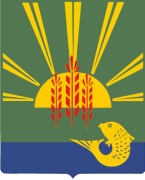 АДМИНИСТРАЦИЯХАНКАЙСКОГО МУНИЦИПАЛЬНОГО ОКРУГАПРИМОРСКОГО КРАЯПОСТАНОВЛЕНИЕ В соответствии со статьей 40 Градостроительного кодекса Российской Федерации, Федеральным законом от 06.10.2003 № 131-ФЗ «Об общих принципах организации местного самоуправления в Российской Федерации», решением Думы Ханкайского муниципального округа от 30.03.2021 № 148 «Об утверждении Порядка организации и проведения общественных обсуждений по вопросам градостроительной деятельности», решением Думы Ханкайского муниципального района от 29.10.2019 № 524 «О внесении изменений в правила землепользования и застройки Камень-Рыболовского сельского поселения Ханкайского муниципального района Приморского края», Администрация Ханкайского муниципального округаПОСТАНОВЛЯЕТ:1. Предоставить разрешение на условно разрешенный вид использования на земельный участок с кадастровым номером 25:19:030201:1963, из земель населенных пунктов, площадью 403 кв.м, местоположение: установлено относительно ориентира, расположенного за пределами участка, ориентир жилой дом, участок находится примерно в 182 м от ориентира по направлению на северо-восток. Почтовый адрес ориентира: Приморский край, Ханкайский район, с. Камень-Рыболов, ул. Северная, д. 10, находящийся в территориальной зоне Ж-1 (зона застройки индивидуальными жилыми домами) с установлением вида разрешенного использования – для ведения личного подсобного хозяйства (приусадебный земельный участок). 2. Разместить настоящее постановление на информационном стенде в здании Администрации Ханкайского муниципального округа и на официальном сайте органов местного самоуправления Ханкайского муниципального округа.Глава Ханкайского муниципального округа –глава Администрациимуниципального округа	                                                                         А.К. Вдовина__________________с. Камень-Рыболовс. Камень-Рыболов№№_______О предоставлении разрешения на условноразрешенный вид использования земельного участкас кадастровым номером 25:19:030201:1963О предоставлении разрешения на условноразрешенный вид использования земельного участкас кадастровым номером 25:19:030201:1963О предоставлении разрешения на условноразрешенный вид использования земельного участкас кадастровым номером 25:19:030201:1963О предоставлении разрешения на условноразрешенный вид использования земельного участкас кадастровым номером 25:19:030201:1963